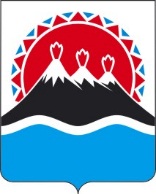 Во исполнение распоряжения Правительства Камчатского края от 05.03.2021 № 108-РП ПРИКАЗЫВАЮ:Утвердить порядок организации персонифицированного финансирования дополнительного образования детей в Камчатском крае согласно приложению 1.Определить КГАУ ДПО «Камчатский институт развития образования», структурное подразделение Региональный модельный центр дополнительного образования детей, региональным оператором персонифицированного финансирования дополнительного образования детей в Камчатском крае.Утвердить список муниципальных образований Камчатского края, внедряющих систему персонифицированного финансирования дополнительного образования детей в Камчатском крае с 1 сентября 2021 года, согласно приложению 2.Контроль за исполнением приказа возложить на начальника отдела воспитания, дополнительного образования и детского отдыха Министерства образования Камчатского края Пивняка С.А.Настоящий приказ вступает в силу со дня его официального опубликованияПриложение 1 к приказу Министерства образования Камчатского края от [Дата регистрации] № [Номер документа]Порядок организации персонифицированного финансирования дополнительного образования детей в Камчатском краеОбщие положенияНастоящий Порядок организации персонифицированного финансирования дополнительного образования детей в Камчатском крае (далее – Порядок) устанавливают порядок и условия функционирования системы персонифицированного финансирования дополнительного образования детей на территории Камчатского края (далее – система персонифицированного финансирования).Целью внедрения системы персонифицированного финансирования является предоставление детям от 5 до достижения ими возраста 18 лет права получать интересующее их востребованное, качественное и соответствующее ожиданиям детей и их семей дополнительное образование, без ограничения возможности выбора организации, индивидуального предпринимателя, реализующих соответствующую дополнительную общеобразовательную программу.В настоящем Порядке используются следующие понятия:образовательная услуга – услуга по реализации дополнительной общеразвивающей программы, оказываемая в рамках системы персонифицированного финансирования;потребитель – физическое лицо в возрасте от 5 до 18 лет, проживающее на территории Камчатского края на законных основаниях и имеющее право на получение образовательных услуг;сертификат дополнительного образования – реестровая запись в электронном виде о включении потребителя в систему персонифицированного финансирования, подтверждающая его право на получение дополнительного образования за счет средств, местного бюджета муниципальных образований Камчатского края в порядке и на условиях, определяемых правовыми актами органов местного самоуправления муниципальных образований Камчатского края, не противоречащих настоящему Порядку и право исполнителя образовательных услуг получить из местного бюджета муниципального образования Камчатского края средства на финансовое обеспечение оказания образовательной услуги, имеющий три статуса:3.1) статус «Не подтвержден» – начальный статус, позволяющий получить сертификат дополнительного образования со статусом «Учет» после подтверждения страхового номера индивидуального лицевого счёта потребителя;3.2) статус «Учет», предоставляющий право на получение сертификата дополнительного образования с возможностью включения обучающегося в систему персонифицированного финансирования дополнительного образования детей;3.3) статус «С номиналом», дающий право использования сертификата дополнительного образования для оплаты образовательных услуг в порядке и на условиях, определенных настоящим Порядком.норматив обеспечения сертификата дополнительного образования (номинал сертификата) – объем финансового обеспечения оказания образовательных услуг, определяемый и устанавливаемый органами местного самоуправления муниципальных образований Камчатского края для одного ребенка на период действия программы персонифицированного финансирования в рамках одного финансового года;программа персонифицированного финансирования – нормативно-правовой акт муниципального района (городского, муниципального округа), устанавливающий на определенный период (далее – период реализации программы персонифицированного финансирования) номиналы сертификатов, число действующих сертификатов дополнительного образования, в том числе в разрезе отдельных категорий детей, перечень направленностей дополнительного образования, оплачиваемых за счет средств сертификата дополнительного образования, объем обеспечения сертификатов, а также ограничения по использованию детьми сертификата дополнительного образования при выборе дополнительных общеобразовательных программ определенных направленностей;уполномоченный орган – орган местного самоуправления муниципального образования Камчатского края, являющийся исполнителем программы персонифицированного финансирования;уполномоченная организация – участник системы персонифицированного финансирования, определяемый уполномоченным органом в соответствии с установленным его нормативным правовым актом порядком, уполномоченный на организацию финансового обеспечения образовательной деятельности в рамках системы персонифицированного финансирования, предусматривающего выдачу органом местного самоуправления муниципального образования Камчатского края сертификатов дополнительного образования, в том числе на осуществление платежей по договорам об образовании, заключенным между родителями (законными представителями) потребителей и исполнителями образовательных услуг, включенными в реестр исполнителей образовательных услуг;нормативная стоимость образовательной программы – объем затрат, выраженный в рублях, установленный органами местного самоуправления муниципальных образований Камчатского края в качестве нормативного показателя для оказания услуги по реализации дополнительной общеобразовательной программы, определяемый с учетом характеристик дополнительной общеобразовательной программы;исполнитель образовательных услуг – образовательная организация, организация, осуществляющая обучение, в том числе, осуществляющая деятельность в сфере спорта или культуры, индивидуальный предприниматель, реализующие дополнительные общеразвивающие программы, сведения о которых включены в реестр образовательных программ в порядке, установленном настоящим Порядком;реестр потребителей – перечень сведений о потребителях в электронной форме, учитываемый в информационной системе, ведение которого осуществляется оператором персонифицированного финансирования в порядке, установленном настоящим Порядком;реестр сертификатов – реестр сертификатов дополнительного образования в электронной форме, учитываемый в информационной системе, ведение которого осуществляется оператором персонифицированного финансирования;реестр исполнителей образовательных услуг – реестр образовательных организаций, осуществляющих обучение, индивидуальных предпринимателей, реализующих дополнительные общеразвивающие программы, включенные в систему персонифицированного финансирования, ведение которого осуществляется оператором персонифицированного финансирования;реестр образовательных программ – реестр дополнительных общеобразовательных программ, реализуемых за счет бюджетных ассигнований путем предоставления субсидии на финансовое обеспечение выполнения государственного (муниципального) задания на оказание государственных (муниципальных) услуг, распределенных независимо от выбора детей, их родителей (законных представителей);реестр сертифицированных программ – реестр дополнительных общеразвивающих программ, реализуемых исполнителями образовательных услуг в системе персонифицированного финансирования, с использованием сертификатов дополнительного образования;региональная информационная система «Навигатор дополнительного образования детей Камчатского края» (далее – информационная система) – программно-коммуникационная среда, создаваемая и используемая с целью автоматизации процедур выбора детьми – участниками системы персонифицированного финансирования и их родителями (законными представителями) исполнителей образовательных услуг, дополнительных общеобразовательных программ, учета использования сертификатов дополнительного образования, осуществления процедур сертификации дополнительных общеобразовательных программ и иных процедур, предусмотренных настоящими Правилами;оператор персонифицированного финансирования – участник системы персонифицированного финансирования, организация, наделенная Министерством образования Камчатского края правом осуществления организационного, методического, информационного сопровождения системы персонифицированного финансирования, ведение информационной системы, реестров сертификатов дополнительного образования, исполнителей образовательных услуг, образовательных программ, проведения независимой оценки качества в рамках системы персонифицированного финансирования, иных действий в соответствии с настоящим Порядком. Порядок устанавливает:порядок установления индивидуальных бюджетных гарантий по оплате дополнительного детей в системе персонифицированного финансирования;порядок ведения реестра потребителей в рамках системы персонифицированного финансирования;порядок ведения реестра сертификатов дополнительного образования в рамках системы персонифицированного финансирования;порядок ведения реестра исполнителей образовательных услуг, включенных в систему персонифицированного финансирования;порядок включения образовательных программ в систему персонифицированного финансирования;порядок ведения реестра образовательных программ;порядок ведения реестра сертифицированных программ;порядок определения нормативной стоимости образовательной услуги;порядок установления/прекращения договорных взаимоотношений между исполнителями образовательных услуг и родителями (законными представителями) потребителей;порядок оплаты оказываемых образовательных услуг.В основе системы персонифицированного финансирования в Камчатском крае лежат следующие принципы:1) равный и свободный доступ детей к получению сертификата на обучение по дополнительным общеобразовательным программам. Сертификаты дополнительного образования выдаются каждому ребенку в порядке очередности обращения, не допускается введение конкурсного отбора либо любых иных процедур, ограничивающих возможность получения сертификата дополнительного образования;2) свобода выбора ребенком и его семьей любой дополнительной общеобразовательной программы, реализуемой на территории Камчатского края. Порядок закрепляет возможность выбора любой дополнительной общеобразовательной программы, включенной в реестр образовательных программ, независимо от исполнителя образовательной услуги и его ведомственной принадлежности, а также возможность использовать сертификат дополнительного образования для обучения по такой общеобразовательной программе, если обучающийся выполняет требования правил приема на обучение, установленных в конкретной образовательной организации – исполнителе образовательных услуг;3) право ребенка в любой момент поступить (при наличии у исполнителя образовательных услуг вакантных мест для приема или перевода) на обучение или сменить дополнительную общеобразовательную программу, по которой он проходит обучение, с учетом вычета средств сертификата дополнительного образования за оказанные исполнителем образовательных услуг услуги дополнительного образования; 4) информационная открытость и простота получения информации о порядке получения сертификатов дополнительного образования, перечне исполнителей образовательных услуг и реализуемых ими дополнительных общеобразовательных программах, порядке реализации сертификата дополнительного образования и иных параметрах функционирования системы персонифицированного финансирования;5) равный доступ исполнителей образовательных услуг независимо от организационно-правовой формы к системе персонифицированного финансирования;6) принцип персональной закрепленности средств за получателем сертификата дополнительного образования, именная принадлежность сертификата дополнительного образования и запрет передачи сертификата дополнительного образования третьим лицам.7) Принцип цифровизации позволяет все сетевые процессы осуществлять в цифровой форме и (или) с цифровым сопровождением.Порядок установления индивидуальных бюджетных гарантий по оплате дополнительного образования детей в системе персонифицированного финансирования1. Финансовое обеспечение обязательств, возникающих при использовании потребителем сертификатов дополнительного образования, осуществляется за счет средств бюджетов муниципальных образований Камчатского края (далее – местные бюджеты), предусматриваемых в программах персонифицированного финансирования, в рамках полномочий органов местного самоуправления муниципальных образований Камчатского края в сфере образования и по оказанию поддержки социально ориентированным некоммерческим организациям и/или содействию развитию малого и среднего предпринимательства.При определении номинала сертификата учитываются расходы муниципальных организаций дополнительного образования на оказание образовательных услуг, учтенные в нормативах затрат на оказание муниципальных услуг по реализации дополнительных общеразвивающих программ на текущий финансовый год или плановый период, а также прогнозный объем образовательных услуг, предоставляемый ребенку – участнику системы персонифицированного финансирования.Обучающийся при использовании сертификата дополнительного образования имеет право на обучение по индивидуальному учебному плану, ускоренное обучение, при наличие подобных программ в реестре сертифицированных программ. Для обучения детей, имеющих особый статус (одаренные дети, дети с ограниченными возможностями здоровья), при расчете номинала сертификата может предусматриваться применение повышенного номинала. Сертификат дополнительного образования может быть использован для обучения как по одной, так и по нескольким образовательным программам, как у одного, так и у нескольких исполнителей образовательных услуг. Образовательные программы, осваиваемые с использованием сертификата дополнительного образования, могут осваиваться как одновременно, так и последовательно, в пределах номинала сертификата дополнительного образования. Размер средств сертификата дополнительного образования может быть использован в течение недели, месяца, иного периода времени, в течение календарного года.  В случае если занятия в рамках образовательной услуги, осваиваемой обучающимся с использованием сертификата дополнительного образования, не были проведены по вине исполнителя образовательных услуг, либо по обстоятельствам, не зависящим от воли сторон, средства сертификата дополнительного образования не считаются использованными обучающимся, а исполнитель образовательных услуг обязан отразить этот факт в сведениях, подаваемых с целью подтверждения реального объема реализации образовательных услуг в рамках системы персонифицированного финансирования. Порядок формирования и ведения реестра потребителейВ целях осуществления учета потребителей в рамках системы персонифицированного финансирования оператором персонифицированного финансирования в информационной системе осуществляется ведение реестра потребителей, содержащего следующие сведения:фамилия, имя, отчество (последнее – при наличии) потребителя;дата рождения потребителя;место (адрес) проживания потребителя;данные страхового номера индивидуального лицевого счета (СНИЛС) потребителя;сведения о наличии заключения психолого-медико-педагогической комиссии;фамилия, имя, отчество (последнее – при наличии) родителя (законного представителя) потребителя;контактная информация родителя (законного представителя) потребителя (адрес электронной почты, телефон);идентификационный номер дополнительной общеобразовательной программы, включенной в реестр образовательных программ, по которой обучается или обучался потребитель;идентификатор (номер) сертификата дополнительного образования, определяемый оператором персонифицированного финансирования в виде номера записи о сертификате дополнительного образования в информационной системе (при наличии такого сертификата).Сведения, указанные в подпунктах 1) - 7) пункта 1 настоящего раздела, указываются оператором персонифицированного финансирования на основании заявления потребителя, поданного в соответствии с пунктами 3 - 5 настоящего раздела. Основанием для включения сведений о потребителе в рамках системы персонифицированного финансирования в реестр потребителей является заявление родителя (законного представителя) потребителя о зачислении на обучение по дополнительной общеобразовательной программе, включенной в реестр образовательных программ в соответствии с разделом VI настоящего Порядка, содержащее следующие сведения:фамилия, имя, отчество (при наличии) потребителя; дата рождения потребителя;фамилия, имя, отчество (последнее – при наличии) родителя (законного представителя) потребителя (в случае подачи заявления родителем (законным представителем);контактная информация родителя (законного представителя) потребителя (адрес электронной почты, телефон);данные страхового номера индивидуального лицевого счета (СНИЛС) потребителя;информация об ознакомлении обучающегося, его родителя (законного представителя) с настоящим Порядком и согласии с его положениями;наименование дополнительной общеобразовательной программы, включенной в реестр образовательных программ.К заявлению о зачислении на обучение по дополнительной общеобразовательной программе, подаваемому впервые, прилагается согласие на обработку персональных данных обучающегося, родителя (законного представителя) потребителя всеми операторами персональных данных, необходимое для получения потребителем образовательной услуги. Заявление может быть подано родителем (законным представителем) потребителя (далее – заявитель), в адрес оператора системы персонифицированного финансирования в бумажном виде либо посредством информационной системы. Заявитель одновременно с заявлением о зачислении на обучение по дополнительной общеобразовательной программе, подаваемым впервые, предъявляет оператору персонифицированного финансирования следующие документы или их копии, заверенные в нотариальном порядке:1) свидетельство о рождении ребенка или паспорт гражданина Российской Федерации, удостоверяющий личность ребенка, или временное удостоверение личности гражданина Российской Федерации, выдаваемое на период оформления паспорта ребенка, документ, удостоверяющий личность гражданина иностранного государства;2) документ, удостоверяющий личность родителя (законного представителя) ребенка;3) свидетельство о регистрации ребенка по месту жительства или по месту пребывания, или документ, содержащий сведения о регистрации ребенка по месту жительства или по месту пребывания;4) страховое свидетельство обязательного пенсионного страхования.В случае подачи заявления о зачислении на обучение по дополнительной общеобразовательной программе посредством информационной системы, перечисленные документы должны быть представлены заявителем при личном обращении к оператору системы персонифицированного финансирования в срок не позднее семи рабочих дней со дня подачи заявления, за исключением случаев идентификации заявителя посредством применения Единой системы идентификации и аутентификации. В случае, если заявитель при обращении к оператору персонифицированного финансирования отказывается от обработки его данных посредством информационной системы, реестровая запись о потребителе обезличивается, данные о нем хранятся по месту подачи заявления, копии документов, указанных в пункте 6 настоящих Правил, направляются оператору персонифицированного финансирования для хранения и учета.Оператор персонифицированного финансирования в течение 3 рабочих дней с момента получения заявления о зачислении на обучение по дополнительной общеобразовательной программе (об изменении сведений о потребителе в реестре потребителей) и документов, перечисленных в пункте 6 настоящих Правил, включает сведения о потребителе в реестр потребителей (изменяет либо оставляет без изменений сведения о потребителе в реестре потребителей) либо направляет уведомление об отказе во включении сведений о потребителе в реестре потребителей посредством информационной системы с указанием причин отказа.В случае принятия решения о включении сведений о потребителе в реестр потребителей (изменения сведений о потребителе в реестре потребителей) оператор персонифицированного финансирования в течение 2 рабочих дней вносит соответствующую запись в реестр потребителей (изменения в соответствующую запись в реестре потребителей). Отказ во включении сведений о потребителе в реестр потребителей (оставление без изменений сведений о потребителе в реестре потребителей) производится в следующих случаях:ранее осуществленного включения сведений о потребителе в систему персонифицированного финансирования;предоставления заявителем неполных (недостоверных) сведений, указанных в заявлении о зачислении на обучение по дополнительной общеобразовательной программе, включенной в реестр образовательных программ (об изменении сведений о потребителе в реестре потребителей);отсутствия места (адреса) проживания потребителя на территории Камчатского края;отсутствия согласия потребителя с настоящего Порядка, отсутствие согласия потребителя на обработку персональных данных по формам, установленным оператором персонифицированного финансирования.Сведения, указанные в подпунктах 1), 3), 5), 7) пункта 1 настоящего раздела, могут быть изменены посредством обращения потребителя в адрес оператора персонифицированного финансирования с заявлением об изменении сведений о потребителе, содержащим:перечень сведений, подлежащих изменению;причину(-ы) изменения сведений.Заявление может быть подано потребителем, в адрес оператора системы персонифицированного финансирования в бумажном виде либо посредством информационной системы.Исключение сведений о потребителе из реестра потребителей осуществляется в следующих случаях:заявление потребителя об отказе от включения сведений о нем в реестр потребителей, поданное в бумажном виде оператору персонифицированного финансирования либо в электронном виде посредством информационной системы;изменение места (адреса) проживания потребителя на адрес, находящийся за пределами территории Камчатского края.Оператор персонифицированного финансирования направляет потребителю уведомление об исключении сведений о потребителе из реестра потребителей в соответствии с пунктом 12 настоящего раздела, посредством информационной системы в порядке, устанавливаемом оператором персонифицированного финансирования.Формы и порядок работы с заявлениями, уведомлением, согласием, указанными в пунктах 3, 4, 11–12 настоящего раздела, устанавливаются оператором персонифицированного финансирования.Порядок формирования и ведения реестра сертификатовВ целях координации внедрения системы персонифицированного финансирования дополнительного образования детей, учета выдачи сертификатов оператором персонифицированного финансирования в информационной системе осуществляется ведение реестра сертификатов, содержащего следующие сведения:идентификационный реестровый номер сертификата дополнительного образования;дата выдачи сертификата дополнительного образования;номинал сертификата дополнительного образования, установленный на соответствующий период реализации программы персонифицированного финансирования, указываемый оператором персонифицированного финансирования на основании заявления родителя (законного представителя) ребенка – участника системы персонифицированного финансирования, поданного в соответствии с пунктом 6 настоящего раздела;дата окончания срока действия номинала сертификата дополнительного образования, указываемая оператором персонифицированного финансирования на основании данных программы персонифицированного финансирования;данные об использовании сертификата дополнительного образования (с указанием образовательной услуги, исполнителя образовательных услуг, реквизитов договора об образовании, на основании которого осуществляется обучение с использованием сертификата дополнительного образования, а также периода обучения).номер реестровой записи о получателе сертификата дополнительного образования в реестре потребителей.Основанием для включения сведений о сертификате дополнительного образования в реестр сертификатов является заявление родителя (законного представителя) потребителя о зачислении на обучение по дополнительной общеобразовательной программе, включенной в реестр образовательных программ в соответствии с разделом VI настоящего Порядка, содержащее следующие сведения:идентификатор в реестре потребителейнаименование дополнительной общеобразовательной программы, включенной в реестр сертифицированных программ.К заявлению о зачислении на обучение по дополнительной общеобразовательной программе, подаваемому впервые, прилагается согласие на обработку персональных данных потребителя, родителя (законного представителя) потребителя всеми операторами персональных данных, необходимое для получения обучающимся образовательной услуги. Заявление может быть подано заявителем в адрес оператора системы персонифицированного финансирования в бумажном виде либо посредством информационной системы. В случае, если сведения об обучающемся, не включены в реестр потребителей, оператор персонифицированного финансирования осуществляет включение таких сведений в реестр потребителей в порядке, установленном пунктами 6–10 раздела III настоящего Порядка.В случае, если заявление о зачислении на обучение по дополнительной общеобразовательной программе, включенной в реестр сертифицированных программ, подано в отношении потребителя впервые либо сертификат дополнительного образования потребителя не имеет номинала, оператор персонифицированного финансирования самостоятельно производит начисление номинала на сертификат дополнительного образования. В случае, если оператором персонифицированного финансирования ранее произведено аннулирование доступного остатка номинала сертификата дополнительного образования в соответствии с пунктом 9 настоящего раздела, заявление о зачислении на обучение по дополнительной общеобразовательной программе является одновременно заявлением о восстановлении доступного остатка номинала сертификата дополнительного образования.Оператор персонифицированного финансирования производит начисление номинала на сертификат дополнительного образования (восстановление доступного остатка номинала сертификата дополнительного образования) при условии, что предельный объем финансового обеспечения сертификатов дополнительного образования, установленный программой персонифицированного финансирования на соответствующий календарный год, превышает сумму номиналов сертификатов дополнительного образования, выданных обучающимся на период реализации программы персонифицированного финансирования и не аннулированных в соответствии с пунктом 9 настоящего раздела.Оператор персонифицированного финансирования в случае начисления номинала на сертификат дополнительного образования (восстановления доступного остатка номинала сертификата) в течение 2 рабочих дней вносит сведения об указанных изменениях в реестр сертификатов. Аннулирование номинала сертификата дополнительного образования (аннулирование доступного остатка номинала сертификата дополнительного образования) осуществляется в случае, если в течение двух недель с момента подачи заявления о зачислении на обучение по дополнительной общеобразовательной программе родителем (законным представителем) потребителя не заключен договор об образовании с исполнителем образовательных услуг в порядке, установленном разделом IX настоящих Правил.В случае установления вступительных (приемных) испытаний при приеме на обучение по дополнительной общеобразовательной программе указанный срок продлевается на период проведения вступительных (приемных) испытаний. В случае аннулирования номинала сертификата дополнительного образования (аннулирования доступного остатка номинала сертификата дополнительного образования), родитель (законный представитель) потребителя имеет право повторно подать заявление о зачислении на обучение по дополнительной общеобразовательной программе. Оператор персонифицированного финансирования производит начисление номинала на сертификат дополнительного образования (производит восстановление ранее аннулированного доступного остатка номинала сертификата дополнительного образования) в порядке, установленном пунктами 7–8 настоящего раздела.Оператор персонифицированного финансирования направляет родителю (законному представителю) потребителя уведомление об аннулировании номинала сертификата дополнительного образования (аннулировании доступного остатка номинала сертификата дополнительного образования) в соответствии с пунктом 9 настоящего раздела, посредством информационной системы в порядке, устанавливаемым оператором персонифицированного финансирования.Информация о сертификате дополнительного образования, оформленном потребителю, предоставляется родителям (законным представителям) потребителя посредством информационной системы.Для каждого сертификата дополнительного образования оператором персонифицированного финансирования в информационной системе создается запись об использовании сертификата дополнительного образования, в которой отражается доступный остаток номинала сертификата дополнительного образования в соответствующем году, а также данные об использовании сертификата дополнительного образования (с указанием образовательной услуги, исполнителей образовательных услуг, реквизитов договоров об образовании, на основании которых осуществляется обучение с использованием сертификата дополнительного образования, а также периода обучения).  Исключение сведений о сертификате дополнительного образования из реестра сертификатов осуществляется в случае подачи заявления потребителя об отказе от использования сертификата дополнительного образования в бумажном виде оператору персонифицированного финансирования либо в электронном виде посредством информационной системы.Формы и порядок работы с заявлением, уведомлением, согласием, указанными в пунктах 2-3, 11 настоящего раздела, устанавливаются оператором персонифицированного финансирования.Функции оператора персонифицированного финансирования в части включения сведений о потребителях в реестр потребителей, ведения реестра сертификатов, принятия решений о начислении номинала на сертификат дополнительного образования, могут быть переданы иным организациям по решению оператора персонифицированного финансирования.Порядок формирования и ведения реестра исполнителей образовательных услугВ целях учета исполнителей образовательных услуг оператором персонифицированного финансирования в информационной системе осуществляется ведение реестра исполнителей образовательных услуг, включенных в систему персонифицированного финансирования, содержащего следующие сведения:идентификатор (номер) исполнителя образовательных услуг, определяемый оператором персонифицированного финансирования в виде порядкового номера записи об исполнителе образовательных услуг в информационной системе;дата включения исполнителя образовательных услуг, которая соответствует дате принятия оператором персонифицированного финансирования решения о включении сведений о исполнителе образовательных услуг в реестр исполнителей образовательных услуг;определяемый оператором персонифицированного финансирования на основании решения о включении (о восстановлении, об исключении) исполнителя образовательных услуг в (из) реестр(-а) исполнителей образовательных услуг статус реестровой записи, который может принимать одно из следующих значений: актуальная первичная, указывается в отношении впервые сформированных реестровых записей;неактуальная архивная, указывается в отношении реестровых записей, помещенных в архив;основание для исключения исполнителя образовательных услуг из реестра и дата исключения исполнителя образовательных услуг из реестра (если сведения о исполнителе образовательных услуг были исключены из реестра в порядке, предусмотренном пунктами 13 - 15 настоящего раздела)полное наименование юридического лица в соответствии со сведениями Единого государственного реестра юридических лиц (далее - ЕГРЮЛ) (для юридических лиц), фамилия, имя, отчество (при наличии) индивидуального предпринимателя, осуществляющего образовательную деятельность, в соответствии со сведениями Единого государственного реестра индивидуальных предпринимателей (далее – ЕГРИП) (для индивидуальных предпринимателей);основной государственный регистрационный номер юридического лица в соответствии со сведениями ЕГРЮЛ (для юридических лиц), основной государственный регистрационный номер индивидуального предпринимателя в соответствии со сведениями ЕГРИП (для индивидуальных предпринимателей);идентификационный номер налогоплательщика;наименование и код организационно-правовой формы юридического лица по Общероссийскому классификатору организационно-правовых форм в соответствии со сведениями ЕГРЮЛ (для юридических лиц);адрес (место нахождения) юридического лица в соответствии со сведениями ЕГРЮЛ (для юридических лиц);контактный номер телефона руководителя исполнителя образовательных услуг (индивидуального предпринимателя)адрес электронной почты (при наличии); номер и дата выдачи лицензии, дающей право в соответствии с законодательством Российской Федерации на осуществление образовательной деятельности по реализации дополнительных общеобразовательных программ (за исключением индивидуальных предпринимателей, осуществляющих образовательную деятельность непосредственно); число образовательных услуг, оказанных исполнителем образовательных услуг в текущем календарном году;число образовательных услуг, оказываемых исполнителем в текущем календарном году;минимальный и предельный объемы образовательных услуг, оказываемых исполнителем в текущем календарном году;сведения о направленности реализации дополнительных общеобразовательных программ, которая определяется уполномоченным органом и стоимость образовательной услуги, по которой устанавливается исполнителем образовательных услуг самостоятельно.Сведения, перечисленные в подпунктах 5) - 12) настоящего пункта, указываются оператором персонифицированного финансирования на основании информации, содержащейся в заявлениях, направляемых исполнителем образовательных услуг в соответствии с пунктами 2 и 10 настоящего раздела. 	Сведения, перечисленные в подпунктах 13) и 14) настоящего пункта, указываются оператором персонифицированного финансирования на основе учета договоров об образовании, заключенных за соответствующий период согласно разделу IX настоящего Порядка.Основанием для включения сведений об исполнителе образовательных услуг в реестр исполнителей образовательных услуг (для восстановления сведений об исполнителе образовательных услуг в реестре исполнителей образовательных услуг) является заявление исполнителя образовательных услуг оператору персонифицированного финансирования о включении в систему персонифицированного финансирования (о восстановлении в системе персонифицированного финансирования), поданное посредством информационной системы, содержащее следующие сведения:1) полное наименование юридического лица в соответствии со сведениями Единого государственного реестра юридических лиц (далее - ЕГРЮЛ) (для юридических лиц), фамилия, имя, отчество (при наличии) индивидуального предпринимателя, осуществляющего образовательную деятельность, в соответствии со сведениями Единого государственного реестра индивидуальных предпринимателей (далее – ЕГРИП) (для индивидуальных предпринимателей);основной государственный регистрационный номер юридического лица в соответствии со сведениями ЕГРЮЛ (для юридических лиц), основной государственный регистрационный номер индивидуального предпринимателя в соответствии со сведениями ЕГРИП (для индивидуальных предпринимателей);идентификационный номер налогоплательщика;наименование и код организационно-правовой формы юридического лица по Общероссийскому классификатору организационно-правовых форм в соответствии со сведениями ЕГРЮЛ (для юридических лиц);адрес (место нахождения) юридического лица в соответствии со сведениями ЕГРЮЛ (для юридических лиц);контактный номер телефона руководителя исполнителя образовательных услуг (индивидуального предпринимателя);адрес электронной почты (при наличии); номер и дата выдачи лицензии, дающей право в соответствии с законодательством Российской Федерации на осуществление образовательной деятельности по реализации дополнительных общеобразовательных программ (за исключением индивидуальных предпринимателей, осуществляющих образовательную деятельность непосредственно); контактные данные руководителя исполнителя образовательных услуг (индивидуального предпринимателя); согласие исполнителя образовательных услуг с настоящими Правилами;минимальный и предельный объемы образовательных услуг, оказываемых исполнителем в текущем календарном году;перечень муниципальных образований Камчатского края, в которых исполнитель образовательных услуг планирует реализацию дополнительных общеобразовательных программ в рамках системы персонифицированного финансирования.В целях проверки сведений, указанных исполнителем образовательных услуг в заявлении о включении в систему персонифицированного финансирования (о восстановлении в системе персонифицированного финансирования), оператор персонифицированного финансирования самостоятельно запрашивает в порядке электронного межведомственного взаимодействия данные о лицензии, дающей право в соответствии с законодательством Российской Федерации на осуществление образовательной деятельности по реализации дополнительных общеобразовательных программ (за исключением индивидуальных предпринимателей, осуществляющих образовательную деятельность непосредственно).Исполнитель образовательных услуг вправе представить оператору персонифицированного финансирования копию лицензии, дающей право в соответствии с законодательством Российской Федерации на осуществление образовательной деятельности по реализации дополнительных общеобразовательных программ, заверенную печатью (при наличии) и подписью руководителя (уполномоченного представителя) исполнителя образовательных услуг.Оператор персонифицированного финансирования в течение 5 рабочих дней с момента получения заявления исполнителя образовательных услуг о включении исполнителя образовательных услуг в систему персонифицированного финансирования (о восстановлении исполнителя образовательных услуг в системе персонифицированного финансирования) включает сведения об исполнителе образовательных услуг в реестр исполнителей образовательных услуг (восстанавливает сведения о исполнителе образовательных услуг в реестре исполнителей образовательных услуг) либо направляет уведомление об отказе во включении сведений о исполнителе образовательных услуг в реестр исполнителей образовательных услуг (в восстановлении сведений об исполнителе образовательных услуг в реестре исполнителей образовательных услуг) с указанием причины такого отказа. Оператор персонифицированного финансирования уведомляет исполнителя образовательных услуг посредством информационной системы о включении в реестр исполнителей образовательных услуг (о восстановлении сведений об исполнителе образовательных услуг в реестре исполнителей образовательных услуг) либо об отказе в таком включении (в восстановлении сведений об исполнителе) в течение 2 рабочих дней после принятия оператором персонифицированного финансирования соответствующего решения. Оператор персонифицированного финансирования в течение 2 рабочих дней после принятия решения о включении исполнителя образовательных услуг в реестр исполнителей образовательных услуг (о восстановлении сведений об исполнителе образовательных услуг в реестре исполнителей образовательных услуг) направляет исполнителю образовательных услуг информацию об уникальном пароле для входа в личный кабинет посредством информационной системы.Исполнитель образовательных услуг после включения сведений о нем в реестр исполнителей образовательных услуг (о восстановлении сведений об исполнителе образовательных услуг в реестре исполнителей образовательных услуг) имеет право направить заявление о заключении договора о возмещении затрат, связанных с оказанием образовательных услуг по реализации дополнительных общеобразовательных программ в рамках системы персонифицированного финансирования (далее – договор об оплате дополнительного образования) любой уполномоченной организации, осуществляющей деятельность в рамках системы персонифицированного финансирования. Уполномоченная организация в течение 10 рабочих дней после получения соответствующего заявления заключает с исполнителем образовательных услуг договор о возмещении затрат.Решение об отказе во включении исполнителя образовательных услуг в реестр исполнителей образовательных услуг (в восстановлении сведений об исполнителе образовательных услуг в реестре исполнителей образовательных услуг) принимается оператором персонифицированного финансирования в следующих случаях:наличие в реестре исполнителей образовательных услуг сведений об исполнителе образовательных услуг;отсутствие у исполнителя образовательных услуг лицензии, дающей право в соответствии с законодательством Российской Федерации на осуществление образовательной деятельности по реализации дополнительных общеобразовательных программ (за исключением индивидуальных предпринимателей, осуществляющих образовательную деятельность непосредственно);представление недостоверных сведений и копий документов.Отказ во включении исполнителя образовательных услуг в реестр исполнителей образовательных услуг (в восстановлении сведений об исполнителе образовательных услуг в реестре исполнителей образовательных услуг) не препятствует повторному обращению исполнителя образовательных услуг с соответствующим заявлением после устранения замечаний, послуживших основанием для отказа.В случае изменения сведений об исполнителе образовательных услуг, указанных в подпунктах 5) - 12) пункта 1 настоящего раздела, исполнитель образовательных услуг в течение 3 рабочих дней с даты вступления таких изменений в силу направляет оператору персонифицированного финансирования заявление об изменении сведений об исполнителе образовательных услуг посредством информационной системы.Внесение изменений в сведения об исполнителе образовательных услуг, содержащиеся в реестре исполнителей образовательных услуг, осуществляется оператором персонифицированного финансирования посредством информационной системы в течение 3 рабочих дней со дня получения заявления от исполнителя образовательных услуг об изменении сведений об исполнителе образовательных услуг в порядке, установленном пунктом 10 настоящего раздела.Основаниями для исключения сведений об исполнителе образовательных услуг из реестра исполнителей образовательных услуг являются:прекращение деятельности исполнителя образовательных услуг (ликвидация; банкротство; реорганизация без сохранения юридического лица и пр.);утрата исполнителем образовательных услуг права на осуществление образовательной деятельности по реализации дополнительных общеобразовательных программ;подача исполнителем образовательных услуг заявления об исключении из реестра исполнителей образовательных услуг в соответствии с пунктом 13 настоящего Порядка.Исполнитель образовательных услуг вправе направить в адрес оператора персонифицированного финансирования заявление об исключении из реестра исполнителей образовательных услуг посредством информационной системы.Оператор персонифицированного финансирования в течение 3 рабочих дней со дня получения заявления, указанного в пункте 13 настоящего раздела, рассматривает его и принимает решение об исключении исполнителя образовательных услуг из реестра исполнителей образовательных услуг (за исключением случаев, предусмотренных в пункте 15 настоящего раздела).Исполнитель образовательных услуг , сведения о котором включены в реестр исполнителей образовательных услуг, не может быть исключен из системы персонифицированного финансирования в случае, если на момент подачи оператору персонифицированного финансирования заявления об исключении из реестра исполнителей образовательных услуг у него есть заключенные и действующие договоры об образовании, для оплаты образовательных услуг по которым используются сертификаты дополнительного образования с определенным номиналом.По решению оператора персонифицированного финансирования для исполнителя образовательных услуг приостанавливается возможность осуществления зачисления детей для оказания услуг дополнительного образования в рамках системы персонифицированного финансирования на срок не менее одного периода реализации программы персонифицированного финансирования в следующих случаях:нарушение исполнителем образовательных услуг положений настоящего Порядка;не устранение исполнителем образовательных услуг нарушений требований законодательства Российской Федерации к деятельности исполнителя образовательных услуг, выявленных при осуществлении государственного контроля (надзора) реализации дополнительных общеобразовательных программ.Формы заявлений, указанных в пунктах 2, 7, 10 и 13 настоящего раздела, устанавливаются оператором персонифицированного финансирования. Порядок ведения реестра образовательных программВ целях учета образовательных услуг оператором персонифицированного финансирования в информационной системе осуществляется ведение реестра образовательных программ, содержащего следующие сведения:идентификатор (номер) дополнительной общеобразовательной программы, определяемый оператором персонифицированного финансирования в виде порядкового номера записи об образовательной программе в информационной системе;идентификатор (номер) исполнителя образовательных услуг, реализующего дополнительную общеобразовательную программу, определяемый оператором персонифицированного финансирования;возможность зачисления потребителя для прохождения обучения по дополнительной общеобразовательной программе, устанавливаемая оператором персонифицированного финансирования в связи с получением уведомления исполнителя образовательных услуг о завершении (об открытии) набора на указанную дополнительную общеобразовательную программу, направляемого в соответствии с настоящим Порядком;наименование дополнительной общеобразовательной программы;направленность дополнительной общеобразовательной программы;место реализации дополнительной общеобразовательной программы с указанием муниципального образования Камчатского края;цели, задачи и ожидаемые результаты реализации дополнительной общеобразовательной программы, а также каждой ее отдельной части;форма обучения по дополнительной общеобразовательной программе и используемые образовательные технологии;описание дополнительной общеобразовательной программы;возрастная категория обучающихся;категория (категории) состояния здоровья обучающихся (включая указание на наличие ограниченных возможностей здоровья);период реализации дополнительной общеобразовательной программы в месяцах;продолжительность реализации дополнительной общеобразовательной программы в часах;ожидаемая минимальная и максимальная численность обучающихся в одной группе;сведения о квалификации педагогических работников, реализующих дополнительную общеобразовательную программу.	Сведения, указанные в подпунктах 4) - 15) настоящего пункта, вносятся в информационную систему исполнителем образовательных услуг. Оператор персонифицированного финансирования в течение 5 рабочих дней с момента внесения исполнителем образовательных услуг сведений об образовательной программе в информационную систему принимает решение о включении сведений о дополнительной общеобразовательной программе в реестр образовательных программ либо об отказе во включении сведений о дополнительной общеобразовательной программе в реестр образовательных программ и уведомляет о принятом решении исполнителя образовательных услуг посредством информационной системы. Решение об отказе во включении сведений о дополнительной общеобразовательной программе в реестр образовательных программ принимается оператором персонифицированного финансирования в случае неполноты сведений, внесенных исполнителем образовательных услуг в информационную систему.Порядок ведения реестра сертифицированных программИсполнитель образовательных услуг, сведения о котором включены в реестр исполнителей образовательных услуг, имеет право на финансовое обеспечение образовательных услуг по реализации дополнительных общеобразовательных программ в случае, если сведения о дополнительных общеобразовательных программах внесены в реестр сертифицированных образовательных программ.В целях учета образовательных услуг, оплата которых производится за счет средств сертификата дополнительного образования, оператором персонифицированного финансирования в информационной системе осуществляется ведение реестра сертифицированных программ, содержащего следующие сведения:идентификатор (номер) дополнительной общеобразовательной программы, определяемый оператором персонифицированного финансирования в виде порядкового номера записи об образовательной программе в информационной системе;идентификатор (номер) исполнителя образовательных услуг, реализующего дополнительную общеобразовательную программу, определяемый оператором персонифицированного финансирования;возможность зачисления обучающегося для прохождения обучения по дополнительной общеобразовательной программе, устанавливаемая оператором персонифицированного финансирования в связи с получением уведомления исполнителя образовательных услуг о завершении (об открытии) набора на указанную дополнительную общеобразовательную программу, направляемого в соответствии с настоящим Порядком;наименование дополнительной общеобразовательной программы;направленность дополнительной общеобразовательной программы;место реализации дополнительной общеобразовательной программы с указанием муниципального образования Камчатского края;цели, задачи и ожидаемые результаты реализации дополнительной общеобразовательной программы, а также каждой ее отдельной части;форма обучения по дополнительной общеобразовательной программе и используемые образовательные технологии;описание дополнительной общеобразовательной программы;возрастная категория обучающихся;категория (категории) состояния здоровья обучающихся (включая указание на наличие ограниченных возможностей здоровья);период реализации дополнительной общеобразовательной программы в месяцах;продолжительность реализации дополнительной общеобразовательной программы в часах;ожидаемая минимальная и максимальная численность обучающихся в одной группе; сведения о квалификации педагогических работников, реализующих дополнительную общеобразовательную программу;нормативная стоимость образовательной услуги;стоимость человеко–часа реализации дополнительной общеобразовательной программы, указываемая исполнителем образовательных услуг по направленности дополнительной общеобразовательной программы;количество договоров об образовании по дополнительной общеобразовательной программе, заключенных и действующих в текущем периоде реализации программы персонифицированного финансирования;численность обучающихся, завершивших обучение по дополнительной общеобразовательной программе; минимальный и предельный объемы оказания образовательной услуги по реализации дополнительной общеобразовательной программы за текущий календарный год в человеко–часах;дата включения дополнительной общеобразовательной программы в реестр сертифицированных программ.сведения о результатах прохождения независимой оценки качества дополнительных общеобразовательных программ.Сведения, указанные в подпунктах 4) - 14), 20) пункта 2 настоящего раздела, вносятся в информационную систему оператором персонифицированного финансирования на основании информации, содержащейся в заявлении, направляемом исполнителем образовательных услуг. Сведения, указанные в подпунктах 18) – 19) пункта 2 настоящего раздела вносятся оператором персонифицированного финансирования на основе учета договоров об образовании, заключенных за соответствующий период между исполнителями образовательных услуг и потребителями, их родителями (законными представителями) по соответствующим дополнительным общеобразовательным программам, оплата по которым осуществляется (осуществлялась) с использованием сертификатов дополнительного образования.Решение о включении дополнительных общеобразовательных программ в реестр сертифицированных программ принимается оператором персонифицированного финансирования на основании заявления исполнителя образовательных услуг и по результатам проведения независимой оценки качества в форме общественной экспертизы согласно регламенту, утверждаемому Министерством образования Камчатского края.Для включения сведений о дополнительной общеобразовательной программы в реестр сертифицированных программ и прохождении процедуры независимой оценки качества исполнитель образовательных услуг направляет оператору персонифицированного финансирования посредством информационной системы заявление, содержащее следующие сведения:1) наименование дополнительной общеобразовательной программы (наименование каждой образовательной услуги, реализуемой в рамках дополнительной общеобразовательной программы, – в случае выделения ее отдельных частей);2) направленность дополнительной общеобразовательной программы;3) место реализации дополнительной общеобразовательной программы с указанием муниципального образования Камчатского края;4) цели, задачи и ожидаемые результаты реализации дополнительной общеобразовательной программы, а также каждой ее отдельной части;5) форма обучения по дополнительной общеобразовательной программе и используемые образовательные технологии;6) описание дополнительной общеобразовательной программы;7) возрастная категория обучающихся;8) категория (категории) состояния здоровья обучающихся (включая указание на наличие ограниченных возможностей здоровья);9) период реализации дополнительной общеобразовательной программы в месяцах (всей программы и каждой ее отдельной части);10) продолжительность реализации дополнительной общеобразовательной программы в часах (всей программы и каждой ее отдельной части);11) ожидаемая минимальная и максимальная численность обучающихся в одной группе (для каждой отдельной части дополнительной общеобразовательной программы);12) минимальный и предельный объемы оказания образовательной услуги по реализации дополнительной общеобразовательной программы.	К заявлению прикладывается соответствующая дополнительная общеобразовательная программа в форме прикрепления документа(-ов) в электронном виде.Для каждой дополнительной общеобразовательной программы подается отдельное заявление о включении сведений о ней в реестр сертифицированных программ и прохождении процедуры независимой оценки качества.Оператор персонифицированного финансирования в течение 60 рабочих дней с момента получения заявления исполнителя образовательных услуг о включении в реестр сертифицированных программ сведений о дополнительной общеобразовательной программе и прохождении процедуры независимой оценки качества обеспечивает ее проведение и принимает решение о включении указанных сведений в реестр сертифицированных программ при одновременном выполнении следующих условий:представленная дополнительная общеобразовательная программа содержит все необходимые компоненты, предусмотренные законодательством Российской Федерации;достоверность сведений, указанных в заявлении исполнителя образовательных услуг о включении в реестр сертифицированных программ сведений о дополнительной общеобразовательной программе, подтверждается содержанием приложенной к заявлению дополнительной общеобразовательной программы;получение по результатам независимой оценки качества итогового среднего балла по результатам оценок всех экспертов не ниже установленного в регламенте независимой оценки качества образовательных программ, утвержденном приказом Министерства образования Камчатского края.Оператор персонифицированного финансирования на основании принятого по результатам проведения общественной экспертизы решения о включении сведений о дополнительной общеобразовательной программе в реестр сертифицированных программ создает запись в реестре сертифицированных образовательных программ, в которую вносятся сведения о дополнительной  общеобразовательной программе и реализующем ее исполнителе образовательных услуг, а в случае включения данной программы в систему персонифицированного финансирования – также вносятся сведения о нормативной стоимости образовательной программы.Оператор персонифицированного финансирования направляет исполнителю образовательных услуг уведомление о создании записи в реестре сертифицированных программ посредством информационной системы и в случае включения данной программы в систему персонифицированного финансирования – также о размере нормативной стоимости образовательной программы с учетом ее направленности не позднее 2 рабочих дней после создания указанной записи. Исполнитель образовательных услуг после получения уведомления о создании записи в реестре сертифицированных программ вправе направить оператору персонифицированного финансирования уведомление об установлении цены образовательной услуги посредством отражения соответствующих сведений в информационной системе. В случае установления факта неисполнения одного или более положений пункта 8 настоящего раздела, оператор персонифицированного финансирования направляет исполнителю образовательных услуг уведомление об отказе во внесении сведений о дополнительной общеобразовательной программе в реестр сертифицированных образовательных программ посредством информационной системы в срок, установленный пунктом 8 настоящего раздела.Исполнитель образовательных услуг имеет право подавать заявление о включении сведений о дополнительной общеобразовательной программе в реестр сертифицированных программ и прохождение процедуры независимой оценки качества неограниченное число раз.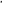 Исполнитель образовательных услуг имеет право изменить сведения о дополнительной общеобразовательной программе, включенной в реестр сертифицированных программ, направив посредством информационной системы оператору персонифицированного финансирования заявление об изменении сведений о дополнительной общеобразовательной программе, содержащее новые, измененные сведения.Исполнитель образовательных услуг имеет право изменить сведения о дополнительной общеобразовательной программе, указанные в подпунктах 5), 11) - 14)17) пункта 2 настоящего раздела, в случае, если на момент изменения указанных сведений отсутствуют действующие договоры об образовании по соответствующей дополнительной общеобразовательной программе. Оператор персонифицированного финансирования в течение 10 рабочих дней с момента получения заявления исполнителя образовательных услуг об изменении сведений о дополнительной общеобразовательной программе проверяет выполнение условий, установленных пунктом 8 настоящего раздела. 	В случае выполнения исполнителем образовательных услуг указанных условий оператор персонифицированного финансирования осуществляет определение нормативной стоимости образовательной программы и вносит необходимые изменения в реестр дополнительных общеобразовательных программ. 	В случае невыполнения одного из условий, установленных пунктом 8 настоящего раздела, оператор персонифицированного финансирования отказывает исполнителю образовательных услуг в изменении сведений о дополнительной общеобразовательной программе. 	Оператор персонифицированного финансирования направляет исполнителю образовательных услуг уведомление посредством информационной системы об изменении либо об отказе в изменении сведений о дополнительной образовательной программе в реестре дополнительных общеобразовательных программ.Исполнитель образовательных услуг  по своему решению имеет право прекратить возможность заключения договоров об образовании по реализуемым им дополнительным общеобразовательным программам, направив посредством информационной системы оператору персонифицированного финансирования уведомление о прекращении возможности заключения договоров об образовании, содержащее информацию о дополнительных общеобразовательных программах, включенных в реестр сертифицированных программ, и об их отдельных частях, по которым предполагается прекращение возможности заключения договоров об образовании. Исполнитель образовательных услуг  имеет право в любой момент открыть возможность заключения договоров об образовании по дополнительным общеобразовательным программам, включенным в реестр сертифицированных программ, и их отдельным частям, направив посредством информационной системы оператору персонифицированного финансирования уведомление об открытии набора на обучение, содержащее информацию о дополнительных общеобразовательных программах и об их отдельных частях, по которым предполагается возобновление возможности заключения договоров об образовании. Оператор персонифицированного финансирования в день получения указанных уведомлений вносит соответствующие изменения в реестр сертифицированных программ.Формы заявлений и уведомлений, указанных в пунктах 10 - 12, 14, 16 – 18 настоящего раздела, устанавливаются оператором персонифицированного финансирования.VIII .Порядок определения нормативной стоимости образовательной услугиОпределение нормативной стоимости образовательной услуги осуществляется на основании общих параметров, установленных правовыми актами органов местного самоуправления муниципальных образований Камчатского края.Нормативная стоимость образовательной услуги определяется оператором системы персонифицированного финансирования в расчете на человеко-час по каждым виду и направленности дополнительной общеобразовательной программы с учетом форм обучения, типа образовательной организации, сетевой формы реализации дополнительной общеобразовательной программы, образовательных технологий, специальных условий получения дополнительного образования обучающимися с ограниченными возможностями здоровья, обеспечения дополнительного профессионального образования педагогическим работникам, обеспечения безопасных условий обучения и воспитания, охраны здоровья обучающихся, а также с учетом иных предусмотренных Федеральным законом от 29.12.2012 №273-ФЗ «Об образовании в Российской Федерации» особенностей организации и оказания образовательных услуг (для различных категорий обучающихся).Порядок установления (прекращения) договорных отношений между исполнителями образовательных услуг и родителями (законными представителями) потребителейПотребители, имеющие сертификаты дополнительного образования, имеют право на получение образовательных услуг при соблюдении следующих условий:1) сертификат дополнительного образования включен в реестр сертификатов дополнительного образования;исполнитель образовательных услуг включен в реестр исполнителей образовательных услуг;дополнительная общеобразовательная программа включена в реестр сертифицированных программ;для дополнительной общеобразовательной программы исполнителем образовательных услуг открыта возможность заключения договоров об образовании;возможность использования сертификата дополнительного образования для обучения по соответствующей направленности дополнительной общеобразовательной программы предусмотрена программой персонифицированного финансирования;не достигнуты предельные объемы оказания образовательных услуг, предусмотренные подпунктом 15) пункта 1 раздела V и подпунктом 20) пункта 2 раздела VII настоящего Порядка;доступный остаток номинала сертификата дополнительного образования в соответствующем периоде реализации программы персонифицированного финансирования больше стоимости одного занятия в соответствии с установленным расписанием, рассчитанной как цена одного человеко-часа выбранной образовательной услуги, умноженная на длительность занятия в академических часах;совокупный объем финансового обеспечения сертификатов дополнительного образования, установленный программой персонифицированного финансирования, превышает сумму объемов осуществленных платежей по сертификатам дополнительного образования и зарезервированных объемов средств сертификатов дополнительного образования для оплаты образовательных услуг за период реализации программы персонифицированного финансирования.2. В целях оценки выполнения условий, указанных в пункте 1 настоящего раздела, оператор персонифицированного финансирования ведет учет заключаемых в рамках системы персонифицированного финансирования договоров об образовании между исполнителем образовательных услуг и потребителями, а также учет объемов оказания исполнителями образовательных услуг по каждой образовательной программе.При выборе образовательной услуги потребитель направляет посредством информационной системы исполнителю образовательных услуг заявление о зачислении на обучение по дополнительной общеобразовательной программе с предложением заключить договор об образовании на получение образовательной услуги.Исполнитель образовательных услуг после получения со стороны потребителя заявления о зачислении, указанного в пункте 3 настоящего раздела, формирует в срок не более 2 рабочих дней оператору персонифицированного финансирования запрос о возможности заключения договора об образовании посредством информационной системы, содержащий:идентификатор (номер) реестровой записи о потребителе в реестре потребителей;идентификатор (номер) сертификата дополнительного образования либо сведения об отсутствии у потребителя сертификата дополнительного образования;идентификатор (номер) дополнительной общеобразовательной программы;дату планируемого начала освоения обучающимся дополнительной общеобразовательной программы.Дата планируемого начала освоения дополнительной общеобразовательной программы потребителем определяется по согласованию между его родителем (законным представителем) и исполнителем образовательных услуг.Оператор персонифицированного финансирования в день получения запроса исполнителя образовательных услуг о возможности заключения договора об образовании проверяет соответствие номера реестровой записи о потребителе в реестре потребителей, номера сертификата дополнительного образования и фамилии, имени, отчества (последнее – при наличии) потребителя, а также соблюдение для сертификата дополнительного образования и дополнительной общеобразовательной программы условий, указанных в пункте 1 настоящего раздела. В случае отсутствия у потребителя сертификата дополнительного образования оператор персонифицированного финансирования руководствуется пунктами 3-8 раздела IV настоящего Порядка.В случае выявления несоответствия номера сертификата дополнительного образования и фамилии, имени и отчества (последнее – при наличии) потребителя с записью в реестре сертификатов дополнительного образования оператор персонифицированного финансирования в день получения запроса исполнителя образовательных услуг о возможности заключения договора об образовании направляет посредством информационной системы исполнителю образовательных услуг уведомление о необходимости уточнения сведений о номере сертификата дополнительного образования.В случае выявления неисполнения условия, указанного в подпункте 7) пункта 1 настоящего раздела, оператор персонифицированного финансирования направляет посредством информационной системы исполнителю образовательных услуг уведомление об отсутствии доступного остатка номинала сертификата дополнительного образования.В случае выполнения всех условий, указанных в пункте 1 настоящего раздела, оператор персонифицированного финансирования формирует и направляет посредством информационной системы исполнителю образовательных услуг проект договора об образовании, а также предоставляет исполнителю образовательных услуг сведения об объеме средств сертификата дополнительного образования, направляемых на оплату образовательной услуги, в пределах нормативных затрат на реализацию дополнительной общеобразовательной программы в расчете на человеко-час умноженных на количество человеко-часов реализации дополнительной общеобразовательной программы.Объем оплаты образовательной услуги за счет средств сертификата дополнительного образования определяется в следующих размерах:нормативных затрат на реализацию дополнительной общеобразовательной программы, скорректированных пропорционально сроку, оставшемуся до завершения реализации дополнительной общеобразовательной программы (далее – скорректированные нормативные затраты образовательной услуги), – в случае, если скорректированные нормативные затраты образовательной услуги одновременно не превышают цену образовательной услуги, скорректированную пропорционально сроку, оставшемуся до завершения реализации дополнительной общеобразовательной программы (далее – скорректированная цена образовательной услуги), и доступный остаток номинала сертификата дополнительного образования;скорректированной цены образовательной услуги – в случае, если скорректированная цена образовательной услуги одновременно меньше скорректированных нормативных затрат образовательной услуги и не превышает доступный остаток номинала сертификата дополнительного образования;доступного остатка номинала сертификата дополнительного образования кратного стоимости реализуемых занятий в соответствии с установленным расписанием, рассчитанной как цена одного человеко-часа выбранной образовательной услуги, умноженная на суммарную длительность занятий в академических часах – в случае, если доступный остаток номинала сертификата дополнительного образования одновременно меньше скорректированных нормативных затрат образовательной услуги и скорректированной цены образовательной услуги.Потребитель вправе получить образовательную услугу в объеме, превышающем доступный остаток номинала сертификата дополнительного образования, при этом потребитель возмещает разницу между стоимостью образовательной услуги и доступным остатком номинала сертификата дополнительного образования за счет собственных средств в соответствии с договором платного оказания образовательных услуг, заключаемого с исполнителем образовательной услуги. Проект договора об образовании формируется оператором персонифицированного финансирования с учетом всех условий, существенных для реализации выбранной потребителем дополнительной общеобразовательной программы.На основании проекта договора об образовании исполнитель образовательных услуг формирует договор об образовании в форме оферты, направляя его посредством информационной системы потребителю.Договор об образовании должен содержать следующие условия:оплата образовательных услуг в объеме, определяемом в соответствии с пунктом 10 раздела IX настоящего Порядка, производится за счет средств местного бюджета муниципальных образований Камчатского края, осуществляющим финансовое обеспечение сертификата дополнительного образования;исполнитель образовательных услуг при реализации образовательной услуги обязуется обеспечить соблюдение всех условий, определенных подпунктами 4) - 8) пункта 1 настоящего раздела;оплата образовательной услуги за соответствующий период за счет средств сертификата дополнительного образования осуществляется на регулярной ежемесячной основе в случае, если на первое число указанного месяца договор об образовании не был расторгнут;образовательная услуга признается оказанной в полном объеме в случае фактической реализации образовательной услуги в установленном объеме в группе обучающихся независимо от числа фактических посещений обучающимся – участником системы персонифицированного финансирования учебных занятий в соответствующем месяце; условие об акцепте договора об образовании путем подписания родителем (законным представителем) заявления о зачислении потребителя на обучение по дополнительной общеобразовательной программе в рамках выбранной образовательной услуги или с первого дня его обучения по договору об образовании;согласие родителя (законного представителя) обучающегося на продление исполнителем образовательных услуг договора об образовании для обучения по выбранной дополнительной общеобразовательной программе в случае, если договор об образовании не расторгнут в соответствии с пунктом 105 настоящих Правил по состоянию на 20 день до момента окончания срока действия договора образовании;срок, установленный исполнителем образовательных услуг для акцепта договора об образовании;прохождение вступительных (приемных) испытаний потребителем перед началом обучения по дополнительной образовательной программе, если это предусмотрено программой.Договор об образовании считается заключенным (акцептованным) с момента подписания потребителем договора об образовании посредством информационной системы. Исполнитель образовательных услуг имеет право установить минимальное число предложений со стороны родителей (законных представителей) потребителей о заключении договоров об образовании, необходимое для заключения таких договоров (минимальный размер группы). При поступлении со стороны родителей (законных представителей) потребителей меньшего количества предложений о заключении договоров об образовании, чем указанное минимальное число, исполнитель образовательных услуг имеет право отклонить указанные предложения.В случае необходимости проведения вступительных (приемных) испытаний для зачисления на обучение по дополнительной общеобразовательной программе и/или необходимости предоставления родителем (законным представителем) потребителя документов о состоянии здоровья потребителя (иных документов, предусмотренных правилами приема на обучение по дополнительной общеобразовательной программе), исполнитель образовательных услуг направляет посредством информационной системы потребителю о дате, месте и времени проведения вступительных (приемных) испытаний и/или необходимости предоставления соответствующих документов с указанием срока прохождения соответствующих вступительных (приемных) испытаний и/или предоставления соответствующих документов.В случае, если потребитель в срок, указанный в соответствии с пунктом 17 настоящего раздела, исполнителем образовательных услуг, не прошел успешно вступительные (приемные) испытания и/или родитель (законный представитель) потребителя не предоставил соответствующие документы, то договор об образовании расторгается в одностороннем порядке на основании уведомления исполнителя образовательных услуг, направленного оператору персонифицированного финансирования.Исполнитель образовательных услуг в день акцепта договора об образовании направляет посредством информационной системы оператору персонифицированного финансирования уведомление о заключении договора об образовании, содержащее следующие сведения:реквизиты (дата и номер заключения) договора об образовании;идентификатор (номер) сертификата дополнительного образования;идентификатор (номер) дополнительной общеобразовательной программы;идентификатор (номер) потребителя в реестре потребителей;даты начала и окончания освоения дополнительной общеобразовательной программы.Оператор персонифицированного финансирования ведет реестр договоров об образовании и на основе полученного уведомления о заключении договора об образовании, указанного в пункте 19 настоящего раздела, создает запись в указанном реестре, содержащую следующие сведения:идентификатор договора об образовании, который определяется оператором персонифицированного финансирования в виде порядкового номера включения указанного договора в реестр договоров об образовании;реквизиты (дата и номер заключения) договора об образовании; идентификатор (номер) сертификата дополнительного образования;наименование дополнительной общеобразовательной программы;даты начала и окончания освоения дополнительной общеобразовательной программы;наименование исполнителя образовательных услуг;полная стоимость обучения по договору об образовании;объем оплаты образовательной услуги за счет средств сертификата дополнительного образования;указание на то, что зарезервированный объем средств сертификата дополнительного образования на оплату образовательной услуги соответствует объему оплаты образовательной услуги за счет средств сертификата дополнительного образования за исключением объема оплаты образовательной услуги, предусмотренного в соответствии с договором об образовании за первый месяц ее оказания, и подлежит ежемесячной корректировке на основании заявок на перечисление средств (заявок на авансирование), направляемых исполнителем образовательных услуг;указание на то, что объем средств сертификата дополнительного образования, использованный для оплаты образовательной услуги, предоставляемой по договору об образовании с момента его заключения, соответствует объему оплаты первого месяца оказания образовательной услуги, предусмотренному договором об образовании, и подлежит ежемесячной корректировке на основании заявок на перечисление средств (заявок на авансирование), направляемых исполнителем образовательных услуг. В течение 2 рабочих дней после создания соответствующей записи в реестре договоров об образовании оператор персонифицированного финансирования направляет посредством информационной системы исполнителю образовательных услуг уведомление о присвоенном в реестре договоров об образовании идентификаторе (номере) договора об образовании.Договор об образовании может быть расторгнут в соответствии с законодательством Российской Федерации по инициативе потребителя, по соглашению сторон не ранее чем с первого числа месяца, следующего за месяцем направления уведомления о его расторжении, указанного в пункте 23 настоящего раздела. Потребитель может направить уведомление о расторжении договора об образовании посредством информационной системы.В случае расторжения договора об образовании исполнитель образовательных услуг направляет посредством информационной системы оператору персонифицированного финансирования уведомление о расторжении указанного договора, содержащее следующие сведения:идентификатор (номер) договора о дополнительном образовании;реквизиты (дата и номер заключения) договора об образовании;основание для расторжения договора об образовании;дату расторжения договора об образовании.В день расторжения договора об образовании, указанный в соответствующем уведомлении, оператор персонифицированного финансирования делает отметку о расторжении договора в реестре договоров об образовании.По окончании срока действия договора об образовании действие такого договора продлевается до момента окончания периода обучения по дополнительной общеобразовательной программе, но не более чем до окончания периода реализации программы персонифицированного финансирования, в соответствии с которой определен номинал сертификата дополнительного образования, и одновременно не более чем до достижения обучающимся возраста 18 лет, в случае, если договор об образовании не расторгнут в соответствии с пунктом 22 настоящего раздела по состоянию на 20 день до момента окончания срока действия договора об образовании.При создании записи в реестре договоров об образовании, внесении изменений в эту запись, оператор персонифицированного финансирования осуществляет внесение соответствующей(-их) записи (изменений) в реестр сертификатов дополнительного образования, в реестр исполнителей образовательных услуг, в реестр сертифицированных образовательных программ.Объем средств, на который подлежит увеличение доступного остатка номинала сертификата дополнительного образования в соответствующем периоде действия программы персонифицированного финансирования, определяется как разница между зарезервированным объемом средств сертификата дополнительного образования на оплату образовательных услуг и объемом средств сертификата дополнительного образования, использованным для оплаты образовательных услуг по договору об образовании с момента его заключения на момент его расторжения.Типовая форма договора об образовании, формы и порядок направления запросов и уведомлений, указанных в пунктах 3, 19, 23 настоящего раздела, устанавливаются оператором персонифицированного финансирования.Порядок оплаты услуги за счет средств сертификата дополнительного образованияОплата оказания образовательных услуг в объемах, предусмотренных договорами об образовании, осуществляется уполномоченными организациями на основании представленных исполнителями образовательных услуг счетов на оплату образовательных услуг по договорам об образовании, заключенным с родителями (законными представителями) потребителей, финансовое обеспечение сертификатов дополнительного образования которых осуществляется уполномоченной организацией (далее – счет на оплату оказанных образовательных услуг), и заявок на авансирование исполнителей образовательных услуг в рамках указанных договоров.В целях оплаты образовательных услуг оператор персонифицированного финансирования в срок, установленный уполномоченным органом, направляет в уполномоченную организацию выписку из реестра договоров об образовании, содержащую сведения обо всех действующих в текущем месяце договорах об образовании, оплата по которым осуществляется уполномоченной организацией.Исполнитель образовательных услуг ежемесячно в срок, установленный уполномоченным органом, формирует и направляет в уполномоченную организацию, с которой у него заключен договор об оплате дополнительного образования, счет на авансирование исполнителя образовательных услуг, содержащий сумму и месяц авансирования, и реестр договоров об образовании, по которым запрашивается авансирование (далее – реестр договоров на авансирование).Реестр договоров на авансирование содержит следующие сведения:наименование исполнителя образовательных услуг;основной государственный регистрационный номер юридического лица (основной государственный регистрационный номер индивидуального предпринимателя);месяц, на который предполагается авансирование;номер позиции в указанном реестре;идентификатор (номер) сертификата дополнительного образования;реквизиты (дата и номер заключения) договора об образовании;объем обязательств уполномоченной организации за текущий месяц в соответствии с договором об образовании.Счет на авансирование исполнителя образовательных услуг предусматривает оплату ему в объеме не более 80 процентов от совокупных обязательств уполномоченной организации за текущий месяц в соответствии с заключенными договорами об образовании и договорами об образовании, действующими в текущем месяце.Уполномоченная организация не позднее 10 рабочих дней после получения счета авансирования исполнителя образовательных услуг осуществляет оплату в соответствии с указанным счетом. В случае наличия переплаты в отношении исполнителя образовательных услуг, образовавшейся в предыдущие месяцы, размер оплаты в соответствии со счетом на авансирование исполнителя образовательных услуг снижается на величину соответствующей переплаты.Исполнитель образовательных услуг ежемесячно не позднее последнего дня месяца, за который уполномоченной организацией будет осуществляться оплата по договору об образовании (далее – отчетный месяц), определяет объем оказания образовательной услуги в отчетном месяце. Определяемый объем оказания образовательной услуги в отчетном месяце не может превышать объем, установленный договором об образовании.Исполнитель образовательных услуг ежемесячно в срок, установленный уполномоченным органом, формирует и направляет в уполномоченную организацию, с которой у него заключен договор об оплате оказания образовательных услуг, счет на оплату оказанных услуг, а также реестр договоров об образовании за отчетный месяц (далее – реестр договоров на оплату). Реестр договоров на оплату должен содержать следующие сведения:наименование исполнителя образовательных услуг;основной государственный регистрационный номер юридического лица (основной государственный регистрационный номер индивидуального предпринимателя);месяц, за который выставлен счет;номер позиции в указанном реестре;идентификатор (номер) сертификата дополнительного образования;реквизиты (номер и дата заключения) договора об образовании;объем оказанных образовательных услуг за отчетный месяц в процентах от предусмотренных в соответствии с договором об образовании;объем обязательств уполномоченной организации за отчетный месяц с учетом объема оказанных образовательных услуг за отчетный месяц.Счет на оплату оказанных образовательных услуг выставляется на сумму, определяемую как разница между совокупным объемом обязательств уполномоченной организации за отчетный месяц с учетом объема оказанных образовательных услуг за отчетный месяц перед исполнителем образовательных услуг и оплатой, произведенной по заявке на авансирование исполнителя образовательных услуг за отчетный месяц. В случае, если размер произведенной по заявке на авансирование исполнителя образовательных услуг за отчетный месяц оплаты превышает совокупный объем обязательств уполномоченной организации за отчетный месяц с учетом объема оказанных образовательных услуг за отчетный месяц перед исполнителем образовательных услуг, счет на оплату оказанных образовательных услуг не выставляется, а размер переплаты за образовательные услуги за отчетный месяц учитывается при произведении авансирования исполнителя образовательных услуг в последующие периоды.Уполномоченная организация в течение 5 рабочих дней после получения от исполнителя образовательных услуг счета на оплату оказанных образовательных услуг и реестра договоров на оплату осуществляет оплату по выставленному счету. Уполномоченная организация не позднее срока, установленного уполномоченным органом, на основании выписки из реестра договоров об образовании, указанной в пункте 2 настоящего раздела, формирует заявку о перечислении средств из муниципального бюджета в соответствии с соглашением, заключенным с уполномоченным органом, в целях возмещения возникающих у уполномоченной организации затрат по оплате договоров об образовании с приложением реестра договоров на авансирование или реестра договоров на оплату, которая содержит следующие сведения:месяц, за который запрашивается перечисление средств из муниципального бюджета;номер позиции в реестре;идентификатор (номер) сертификата дополнительного образования;реквизиты (дата и номер заключения) договора об образовании;объем обязательств уполномоченной организации за текущий месяц в соответствии с договором об образовании.Перечисление средств из местных бюджетов в целях возмещения возникающих у исполнителя образовательных услуг расходов по оплате договоров об образовании, предусмотренное пунктом 12 настоящего раздела, осуществляется в соответствии с заключенным соглашением о предоставлении средств из местного бюджета муниципальных образований Камчатского края уполномоченным организациям в соответствии с абзацем вторым части 1 статьи 78.1 Бюджетного кодекса Российской Федерации. Выполнение действий, предусмотренных пунктами 7, 8, 10 настоящего Раздела, при оплате образовательных услуг, оказанных в декабре месяце, осуществляется до 20 декабря текущего года. Приложение 2 к приказу Министерства образования Камчатского края от [Дата регистрации] № [Номер документа]Список муниципальных образований Камчатского края, внедряющих систему персонифицированного финансирования дополнительного образования детей в Камчатском крае с 1 сентября 2021 годаПетропавловск-Камчатский городской округ.Вилючинский городской округ.Елизовский муниципальный район.Быстринский муниципальный район.Мильковский муниципальный район.Усть-Большерецкий муниципальный район.Усть-Камчатский муниципальный район.МИНИСТЕРСТВО ОБРАЗОВАНИЯ КАМЧАТСКОГО КРАЯПРИКАЗ № [Номер документа]г. Петропавловск-Камчатскийот [Дата регистрации]Об утверждении порядка организации персонифицированного финансирования дополнительного образования детей в Камчатском краеМинистр[горизонтальный штамп подписи 1]А.Ю. Короткова